Application and authority to use anthrax vaccine (Living spore Sterne strain) in NSWNOTES on APVMA permit conditions- for full details consult the APVMA permit and product labelAnthrax Vaccine may be supplied only to persons who hold an authority to use the vaccine.Use of Anthrax Vaccine in cattle, sheep and pigs may be authorised by the Chief Veterinary Officer (CVO) or delegate.Use in other stock may be authorised by only the CVO, and the application must be accompanied by supporting documentation from the Senior Veterinary Officer (SVO), Veterinary Officer (VO) or the District Veterinarian (DV).Stock vaccinated with Anthrax Vaccine may not be moved, other than on an authorized officer’s permit, within 42 days of vaccination.There is a 42 day withholding slaughter period for stock vaccinated with Anthrax Vaccine.Applicationbeing the owner or person in charge of the stock on the property described below, hereby apply for an authority to use Anthrax Vaccine on that property.Completed form must be emailed LLS or faxed to your LLS, see http://www.lls.nsw.gov.au/contact-us or ring 1300 795 299. You can expect a response within 2 working days. If the matter is urgent, after sending the completed form ring LLS on 1300 795 299.AuthorityThis document is valid for three months from date of authorisationI(full name of applicant)of(address of applicant)Email addressHome telephoneMobileName and address of propertyName and address of propertyLLS:LLS:PIC:PIC:Animals to be vaccinated (number):Animals to be vaccinated (number):CattleSheepSheepSheepPigsPigsOtherVolume of vaccine neededVolume of vaccine needed     ml       (      x 50ml bottles)     ml       (      x 50ml bottles)     ml       (      x 50ml bottles)     ml       (      x 50ml bottles)     ml       (      x 50ml bottles)     ml       (      x 50ml bottles)     ml       (      x 50ml bottles)     ml       (      x 50ml bottles)     ml       (      x 50ml bottles)     ml       (      x 50ml bottles)     ml       (      x 50ml bottles)     ml       (      x 50ml bottles)     ml       (      x 50ml bottles)Date of proposed vaccination:Date of proposed vaccination:Location of stock:Location of stock:Location of stock:Location of stock:Location of stock:Location of stock:Proposed movement of stock after vaccination (if any):Proposed movement of stock after vaccination (if any):Reason for vaccination (please tick)Reason for vaccination (please tick)Previous anthrax history               Control of confirmed anthrax case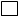 Feedlot                                       Requirement to walk on TSR Other (Please specify): ………………………………..Previous anthrax history               Control of confirmed anthrax caseFeedlot                                       Requirement to walk on TSR Other (Please specify): ………………………………..Previous anthrax history               Control of confirmed anthrax caseFeedlot                                       Requirement to walk on TSR Other (Please specify): ………………………………..Previous anthrax history               Control of confirmed anthrax caseFeedlot                                       Requirement to walk on TSR Other (Please specify): ………………………………..Previous anthrax history               Control of confirmed anthrax caseFeedlot                                       Requirement to walk on TSR Other (Please specify): ………………………………..Previous anthrax history               Control of confirmed anthrax caseFeedlot                                       Requirement to walk on TSR Other (Please specify): ………………………………..Previous anthrax history               Control of confirmed anthrax caseFeedlot                                       Requirement to walk on TSR Other (Please specify): ………………………………..Previous anthrax history               Control of confirmed anthrax caseFeedlot                                       Requirement to walk on TSR Other (Please specify): ………………………………..Previous anthrax history               Control of confirmed anthrax caseFeedlot                                       Requirement to walk on TSR Other (Please specify): ………………………………..Previous anthrax history               Control of confirmed anthrax caseFeedlot                                       Requirement to walk on TSR Other (Please specify): ………………………………..Previous anthrax history               Control of confirmed anthrax caseFeedlot                                       Requirement to walk on TSR Other (Please specify): ………………………………..Previous anthrax history               Control of confirmed anthrax caseFeedlot                                       Requirement to walk on TSR Other (Please specify): ………………………………..Previous anthrax history               Control of confirmed anthrax caseFeedlot                                       Requirement to walk on TSR Other (Please specify): ………………………………..Nominated Supplier:Nominated Supplier:Email:Email:Email:Email:Email:Email:I am aware:of the 42 day movement restriction on stock vaccinated with Anthrax Vaccine, andof the 42 day withholding slaughter period for stock vaccinated with Anthrax Vaccine, andthat vaccinated stock may be required to be identified as anthrax vaccinated in the NLIS database.I am aware:of the 42 day movement restriction on stock vaccinated with Anthrax Vaccine, andof the 42 day withholding slaughter period for stock vaccinated with Anthrax Vaccine, andthat vaccinated stock may be required to be identified as anthrax vaccinated in the NLIS database.I am aware:of the 42 day movement restriction on stock vaccinated with Anthrax Vaccine, andof the 42 day withholding slaughter period for stock vaccinated with Anthrax Vaccine, andthat vaccinated stock may be required to be identified as anthrax vaccinated in the NLIS database.I am aware:of the 42 day movement restriction on stock vaccinated with Anthrax Vaccine, andof the 42 day withholding slaughter period for stock vaccinated with Anthrax Vaccine, andthat vaccinated stock may be required to be identified as anthrax vaccinated in the NLIS database.I am aware:of the 42 day movement restriction on stock vaccinated with Anthrax Vaccine, andof the 42 day withholding slaughter period for stock vaccinated with Anthrax Vaccine, andthat vaccinated stock may be required to be identified as anthrax vaccinated in the NLIS database.I am aware:of the 42 day movement restriction on stock vaccinated with Anthrax Vaccine, andof the 42 day withholding slaughter period for stock vaccinated with Anthrax Vaccine, andthat vaccinated stock may be required to be identified as anthrax vaccinated in the NLIS database.I am aware:of the 42 day movement restriction on stock vaccinated with Anthrax Vaccine, andof the 42 day withholding slaughter period for stock vaccinated with Anthrax Vaccine, andthat vaccinated stock may be required to be identified as anthrax vaccinated in the NLIS database.I am aware:of the 42 day movement restriction on stock vaccinated with Anthrax Vaccine, andof the 42 day withholding slaughter period for stock vaccinated with Anthrax Vaccine, andthat vaccinated stock may be required to be identified as anthrax vaccinated in the NLIS database.I am aware:of the 42 day movement restriction on stock vaccinated with Anthrax Vaccine, andof the 42 day withholding slaughter period for stock vaccinated with Anthrax Vaccine, andthat vaccinated stock may be required to be identified as anthrax vaccinated in the NLIS database.I am aware:of the 42 day movement restriction on stock vaccinated with Anthrax Vaccine, andof the 42 day withholding slaughter period for stock vaccinated with Anthrax Vaccine, andthat vaccinated stock may be required to be identified as anthrax vaccinated in the NLIS database.I am aware:of the 42 day movement restriction on stock vaccinated with Anthrax Vaccine, andof the 42 day withholding slaughter period for stock vaccinated with Anthrax Vaccine, andthat vaccinated stock may be required to be identified as anthrax vaccinated in the NLIS database.I am aware:of the 42 day movement restriction on stock vaccinated with Anthrax Vaccine, andof the 42 day withholding slaughter period for stock vaccinated with Anthrax Vaccine, andthat vaccinated stock may be required to be identified as anthrax vaccinated in the NLIS database.I am aware:of the 42 day movement restriction on stock vaccinated with Anthrax Vaccine, andof the 42 day withholding slaughter period for stock vaccinated with Anthrax Vaccine, andthat vaccinated stock may be required to be identified as anthrax vaccinated in the NLIS database.I am aware:of the 42 day movement restriction on stock vaccinated with Anthrax Vaccine, andof the 42 day withholding slaughter period for stock vaccinated with Anthrax Vaccine, andthat vaccinated stock may be required to be identified as anthrax vaccinated in the NLIS database.I am aware:of the 42 day movement restriction on stock vaccinated with Anthrax Vaccine, andof the 42 day withholding slaughter period for stock vaccinated with Anthrax Vaccine, andthat vaccinated stock may be required to be identified as anthrax vaccinated in the NLIS database.Signed (applicant):DateDateDateDateI (name)Positionauthorise the applicant to use Anthrax Vaccine on the stock and property described above.authorise the applicant to use Anthrax Vaccine on the stock and property described above.authorise the applicant to use Anthrax Vaccine on the stock and property described above.authorise the applicant to use Anthrax Vaccine on the stock and property described above.SignatureDate